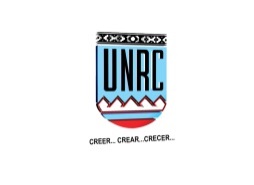 UNIVERSIDAD NACIONAL DE RIO CUARTOFACULTAD DE CIENCIAS HUMANAS_______________________________________________________________________________________DEPARTAMENTO: DE CIENCIAS JURIDICAS, POLITICAS Y SOCIALESCARRERA: LICENCIATURA EN CIENCIA POLITICAASIGNATURA: PLANIFICACION SOCIAL – CODIGO: 2629 y 2623CURSO: 5to AÑOCOMISION: AREGIMEN DE LA ASIGNATURA: CUATRIMESTRALASIGNACION  HORARIA SEMANAL: 4 HORASASIGNACION HORARIA TOTAL: 160 HORASPROFESOR RESPONSABLE: SEGRE, LUIS GUSTAVOINTEGRANTE DEL EQUIPO DOCENTE: UNIPERSONALAÑO ACADÉMICO: 2018LUGAR Y FECHA: RIO CUARTO, Agosto del 2018FUNDAMENTACION:La Planificación Social constituye y cumplimenta un conjunto de saberes vinculados a las Políticas Públicas sobre los procesos y herramientas de la Planificación en los distintos niveles de intervención profesional, con relación a la eficiencia y eficacia de la acción en el marco de las políticas sociales y de las organizaciones en las que actúa.Propicia en el estudiante la integración de conocimientos que requiere la planificación y la gestión de proyectos sociales.CONTENIDOS MINIMOSPlanificación social aspectos conceptuales; niveles operacionales de la planificación; requisitos para una planificación eficaz y tipos de planificaciónOBJETIVOSIdentificar e integrar en el marco organizativo de dónde provienen y se insertan las diversas iniciativas de intervención profesional.Reconocer las diferentes faces del diseño de proyectos sociales.Comprender los componentes de la Planificación socialCONTENIDOSUNIDAD 1: (Parte conceptual) Planificación Social: concepto, ¿Qué es Planificar? – Razón de la Planificación: ¿Porqué Planificar? – Breve Historia de la Planificación. De los Tipos y Elementos de la Planificación – Modelos de Planificación Temporal. Carácter de la Planificación. El Árbol de Problemas: concepto, caracteres, constitución. El Árbol de Objetivos: concepto, elaboración, diseño.UNIDAD 2: (Parte conceptual y operativa) El Quehacer de la Planificación. Planificación y Racionalidad – Planificación y Política – Planificación y Decisiones. – Elementos que caracterizan la Planificación: los siete (7) componentes de la Planificación. El carácter instrumental de la Planificación. - Requisitos para una Planificación Eficaz. Crisis y Vigencia de la Planificación: Un Nuevo Enfoque.UNIDAD 3: (Parte conceptual y operativa) Cualidades para Desarrollar Eficiencia y Eficacia operativa en la planificación. – La Situación Problema: Dimensiones. La Concepción Antropológica de la Planificación: la elaboración teórica de la misma. De la Planificación Normativa a la Planificación Estratégica. UNIDAD 4: (Parte conceptual) Planificación, Programación y Planeamiento. – Los niveles operacionales de la Planificación. Plan, Programa, Proyecto, Actividad y Tarea. Cobertura Temporal de la Planificación: Largo, Mediano y Corto Plazo. Tipos de Planificación según el modo de intervención del Estado: imperativa y/o indicativa.UNIDAD 5:    (Parte operativa) TALLER DE PLANIFICACION Elaboración de una Planificación a partir de la identificación de una situación problema.Diseño de objetivos, identificación de recursos, descripciones, desarrollo y modelo/tipoIntegración de los contenidos desarrollados en el programa.Evaluación y calificaciónMETODOLOGIA DE TRABAJOClases Teórico-PrácticasEVALUACIONEvaluación de un Trabajo Final consistente en un Proyecto de Planificación REQUISITOS PARA LA OBTENCION DE LAS DIFERENTES CONDICIONES DE ESTUDIANTEPromocionalBIBLIOGRAFIA OBLIGATORIAANDER-EGG, Ezequiel: “INTRODUCCIÓN A LA PLANIFICACIÓN ESTRATÉGICA”  Editorial: Lumen Buenos Aires 2007.CORDOBA, Anabella Ester: “LA PLANIFICACION DE LAS INTERVENCIONES PUBLICAS” Editorial: Lumen – Buenos Aires 2010.SEGRE, Luis Gustavo: “Aspectos Introductorios a la Planificación  Social” Material de Cátedra – Inédito.- 20137.1 BIBLIOGRAFIA DE CONSULTAGRAFFE, Gilberto  José. “LA PLANIFICACION, MODALIDADES Y EL USO DE MODELOS” – Editorial: Universidad Central de Venezuela – Caracas 2006.CRONOGRAMAHORARIOS DE CLASE Y CONSULTAOBSERVACIONESFirma/s y Aclaraciones de las firmas